Reading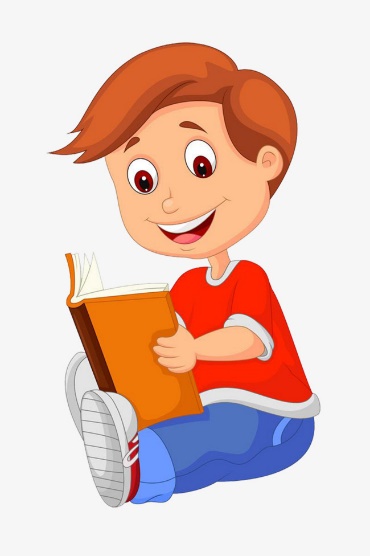 Reading materials can be accessed at:www.oxfordowl.co.ukUsername: sthelensp1aPassword: Sthelens1 Diamonds Group – ‘The Frog Prince’https://www.oxfordowl.co.uk/api/digital_books/1403.htmlHearts Group – ‘The Play Park’https://www.oxfordowl.co.uk/api/digital_books/1422.htmlStars Group - ‘Silver Foil Rocket’ https://www.oxfordowl.co.uk/api/digital_books/1373.htmlYou can listen to the audio version of the story first then try reading it on your own! Remember to use the pictures as clues to help you.After you have read the story, have a go at the tasks at the top of the eBook page.Try reading the same story again another day for extra practice. Success criteria*:Read taught common words correctlySound out tricky wordsUse picture clues to help with tricky wordsSpellingPhoneme – oyboy toy  royal  Croy  enjoy  destroy    Can you read the words and draw some pictures of oy words?Below are a few useful links to help support literacy https://www.phonicsbloom.com/uk/game/fishy-phonics?phase=2phonicshttp://www.ictgames.com/mobilePage/skyWriter/index.htmlhandwritinghttps://www.ictgames.com/littleBirdSpelling/common wordsCommon wordsour     down     offHere is a Jack Hartmann video for one of your new words:https://youtu.be/YS-WtppvpsETry writing a sentence with each of your common words.Use and, but or because to make your sentences longer.For example  I fell down because I was running.I got off the bus because it was my stop.I fell off my bike and hurt my leg.ElmerWatch the Elmer videos and then try the sequencing and comprehension activities as follow up taskshttps://central.espresso.co.uk/espresso/primary_uk/subject/module/video_index/item1182719/gradef/index.html  username: student13896password: sthelensWriting/SpellingTry these dictated sentences again and see if your spelling has improved.    Sentences should be dictated one a time, slowly and more than once if required. You may help children with words.I got a toy to play with in the garden.We went down the big hill on our bikes.  The bus stopped to let people off at the park.Did you enjoy the party?Success criteria*:Capital letterFull stopFinger spacesSpelling NumeracyPractise saying the number before, after, in betweeneg. what number comes before 66eg. what number comes after 34eg. what number comes in between 34 and 36Double and half to 10eg. What is double 7     What is half of 14     What is half of 18  Here are songs and games to help you learn how to double and half numbershttps://www.youtube.com/watch?v=M9YQ4phTB0Ehttps://www.youtube.com/watch?v=e-KTHfrFit0https://www.topmarks.co.uk/maths-games/hit-the-buttonGames to practise these skills:https://www.topmarks.co.uk/learning-to-count/helicopter-rescuehttps://www.topmarks.co.uk/learning-to-count/blast-offPractise counting in 5s to 100Practise counting in 5s with Jack Hartmannhttps://www.youtube.com/watch?v=amxVL9KUmq8 Our topic in Maths this week is still Information Handling.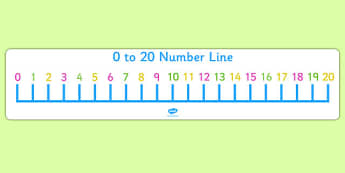 Click the link below to revisit videos, activities and worksheets related to Information Handling. https://central.espresso.co.uk/espresso/primary_uk/subject/module/video/item883314/grade1/module883307/index.html Why not try to make your own block graph by asking your family about their favourite season. Ask an adult to help you contact members of your family to gather the information. You can draw your own graph or record your information on the worksheet. Topic – Summer Our new topic is all about Summer since we have looked at the other seasons in class and now it is summertime!  Watch the summer videos and look at and discuss with an adult some of the summer images.  Think about what are the signs of summer?  What are your favourite things about summer?  What are your favourite things to eat in summer?  Now can you draw a lovely summer picture.  It could be a summer garden, at the beach or in the park.  https://central.espresso.co.uk/espresso/primary_uk/subject/module/frontscreen/item1162014/grade1/index.htmlPraying at homeThe Sign of the Cross is our way of beginning and ending prayers. Can you think of times when we make the sign of the cross? Sometimes we bless ourselves with holy water when we do it. Here is a video clip to help you remember how to do it.http://www.youtube.com/watch?v=yq36oI-OuvQThe ‘Our Father’ is a very important prayer and it said all over the world. Maybe this week you could practise it at home with your family.https://www.youtube.com/watch?v=z4mIz7EHPEsItalianWe have been learning some colours in Italian. 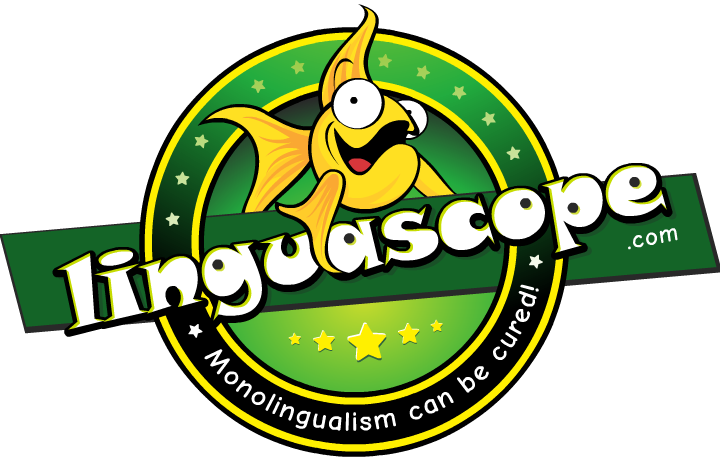 Practise your Italian colours on linguascope:     https://www.linguascope.com/ username: sthelenspassword: lomondGo to the beginners section and click on the Italian flag. Practise ‘I colori’ by playing the different games in this section.     Why not try colouring in this rainbow using your knowledge of Italian colours?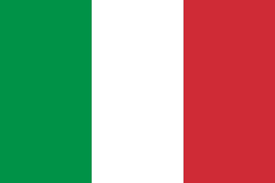 